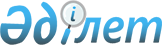 О внесении изменений в решение Отрарского районного маслихата от 22 декабря 2016 года № 8/40-VІ "О районном бюджете на 2017-2019 годы"
					
			С истёкшим сроком
			
			
		
					Решение Отрарского районного маслихата Южно-Казахстанской области от 19 июня 2017 года № 15/73-VI. Зарегистрировано Департаментом юстиции Южно-Казахстанской области 21 июня 2017 года № 4125. Срок действия решения - до 1 января 2018 года
      В соответствии с пунктом 4 статьи 106 Бюджетного кодекса Республики Казахстан от 4 декабря 2008 года, подпунктом 1) пункта 1 статьи 6 Закона Республики Казахстан от 23 января 2001 года "О местном государственном управлении и самоуправлении в Республике Казахстан", Отрарский районный маслихат РЕШИЛ:
      1. Внести в решение Отрарского районного маслихата от 22 декабря 2016 года №8/40-VІ "О районном бюджете на 2017-2019 годы" (зарегистрировано в Реестре государственной регистрации нормативных правовых актов за №3936, опубликовано 30 декабря 2016 года в газете "Отырар алқабы") следующие изменения:
      пункт 1 изложить в следующей редакции:
      "1. Утвердить районный бюджет Отрарского района на 2017-2019 годы согласно приложениям 1, 2, 3 соответственно, в том числе на 2017 год в следующих объемах:
      1) доходы – 9 795 852 тысяч тенге, в том числе по:
      налоговым поступлениям – 1 033 959 тысяч тенге;
      неналоговым поступлениям – 9 837 тысяч тенге;
      поступлениям от продажи основного капитала – 7 588 тысяч тенге;
      поступлениям трансфертов – 8 744 468 тысяч тенге;
      2) затраты – 9 971 470 тысяч тенге;
      3) чистое бюджетное кредитование – 27 288 тысяч тенге, в том числе:
      бюджетные кредиты – 34 035 тысяч тенге;
      погашение бюджетных кредитов – 6 747 тысяч тенге;
      4) сальдо по операциям с финансовыми активами – 0, в том числе:
      приобретение финансовых активов – 0;
      поступления от продажи финансовых активов государства – 0;
      5) дефицит (профицит) бюджета – -202 906 тысяч тенге;
      6) финансирование дефицита (использование профицита) бюджета - 202 906 тысяч тенге, в том числе:
      поступление займов – 34 035 тысяч тенге;
      погашение займов – 6 747 тысяч тенге.
      используемые остатки бюджетных средств – 175 618 тысяч тенге.".
      Приложения 1, 5 указанного решения изложить в новой редакции согласно приложениям 1, 2 настоящему решению.
      2. Настоящее решение вводится в действие с 1 января 2017 года. Районный бюджет на 2017 год Перечень бюджетных программ по аппаратам сельского округа на 2017 год
					© 2012. РГП на ПХВ «Институт законодательства и правовой информации Республики Казахстан» Министерства юстиции Республики Казахстан
				
      Председатель сессии

      Отрарского районного маслихата

Ж.Нуров 

      Секретарь Отрарского

      районного маслихата

М.Манапов
Приложение 1 к решению
Отрарского районного
маслихата от 19 июня
2017 года № 15/73-VIПриложение 1 к решению
Отрарского районного
маслихата от 22 декабря
2016 года № 8/40-VI
Категория 
Категория 
Категория 
 Наименование 
сумма, тысяч тенге
Класс
Класс
сумма, тысяч тенге
Подкласс
Подкласс
сумма, тысяч тенге
1. ДОХОДЫ
9 795 852 
1
Налоговые поступления
1 033 959 
01
Подоходный налог
407 660 
2
Индивидуальный подоходный налог
407 660 
03
Социальный налог
309 250 
1
Социальный налог
309 250 
04
Hалоги на собственность
288 575 
1
Hалоги на имущество
241 837 
3
Земельный налог
4 917 
4
Hалог на транспортные средства
38 823 
5
Единый земельный налог
2 998 
05
Внутренние налоги на товары, работы и услуги
21 644 
2
Акцизы
2 027 
3
Поступления за использование природных и других ресурсов
7 381 
4
Сборы за ведение предпринимательской и профессиональной деятельности
12 071 
5
Налог на игорный бизнес
165 
08
Обязательные платежи, взимаемые за совершение юридически значимых действий и (или) выдачу документов уполномоченными на то государственными органами или должностными лицами
6 830 
1
Государственная пошлина
6 830 
2
Неналоговые поступления
9 837 
01
Доходы от государственной собственности
2 294 
1
Поступления части чистого дохода республиканских государственных предприятий
711 
5
Доходы от аренды имущества, находящегося в государственной собственности
1 571 
9
Прочие доходы от государственной собственности
12 
06
Прочие неналоговые поступления
7 543 
1
Прочие неналоговые поступления
7 543 
3
Поступления от продажи основного капитала
7 588 
03
Продажа земли и нематериальных активов
7 588 
4
Поступления трансфертов 
8 744 468 
02
Трансферты из вышестоящих органов государственного управления
8 744 468 
Функциональная группа
Функциональная группа
Функциональная группа
Функциональная группа
Функциональная группа
сумма, тысяч тенге
Функциональная подгруппа
Функциональная подгруппа
Функциональная подгруппа
Функциональная подгруппа
сумма, тысяч тенге
Администратор бюджетных программ
Администратор бюджетных программ
Администратор бюджетных программ
сумма, тысяч тенге
Программа
Программа
сумма, тысяч тенге
Наименование
2. Затраты
9 971 470
01
Государственные услуги общего характера
512 004
1
Представительные, исполнительные и другие органы, выполняющие общие функции государственного управления
429 323
112
Аппарат маслихата района (города областного значения)
24 049
001
Услуги по обеспечению деятельности маслихата района (города областного значения)
22 137
002
Создание информационных систем
928
003
Капитальные расходы государственных органов
984
122
Аппарат акима района (города областного значения)
109 010
001
Услуги по обеспечению деятельности акима района (города областного значения)
95 510
003
Капитальные расходы государственных органов
13 500
123
Аппарат акима района в городе, города районного значения, поселка, аула (села), аульного (сельского) округа
296 264
001
Услуги по обеспечению деятельности акима района в городе, города районного значения, поселка, аула (села), аульного (сельского) округа
286 958
022
Капитальные расходы государственных органов
8 306
032
Капитальные расходы подведомственных государственных учреждений и организаций
1 000
2
Финансовая деятельность
1 850
459
Отдел экономики и финансов района (города областного значения)
1 850
003
Проведение оценки имущества в целях налогообложения
850
010
Приватизация, управление коммунальным имуществом, постприватизационная деятельность и регулирование споров, связанных с этим
1 000
5
Планирование и статистическая деятельность
2 000
459
Отдел экономики и финансов района (города областного значения
2 000
061
Экспертиза и оценка документации по вопросам бюджетных инвестиций, проведение оценки реализации бюджетных инвестиций
2 000
9
Прочие государственные услуги общего характера
78 831
458
Отдел жилищно-коммунального хозяйства, пассажирского транспорта и автомобильных дорог района (города областного значения)
37 928
001
Услуги по реализации государственной политики на местном уровне в области жилищно-коммунального хозяйства, пассажирского транспорта и автомобильных дорог 
37 128
013
Капитальные расходы государственных органов
800
459
Отдел экономики и финансов района (города областного значения)
40 903
001
Услуги по реализации государственной политики в области формирования и развития экономической политики, государственного планирования, исполнения бюджета и управления коммунальной собственностью района (города областного значения)
39 283
015
Капитальные расходы государственных органов
1 620
02
Оборона
14 683
1
Военные нужды
14 183
122
Аппарат акима района (города областного значения)
14 183
005
Мероприятия в рамках исполнения всеобщей воинской обязанности
14 183
2
Организация работы по чрезвычайным ситуациям
500
122
Аппарат акима района (города областного значения)
500
007
Мероприятия по профилактике и тушению степных пожаров районного (городского) масштаба, а также пожаров в населенных пунктах, в которых не созданы органы государственной противопожарной службы
500
03
Общественный порядок, безопасность, правовая, судебная, уголовно-исполнительная деятельность
4 055
9
Прочие услуги в области общественного порядка и безопасности
4 055
458
Отдел жилищно-коммунального хозяйства, пассажирского транспорта и автомобильных дорог района (города областного значения)
4 055
021
Обеспечение безопасности дорожного движения в населенных пунктах
4 055
04
Образование
5 958 780
1
Дошкольное воспитание и обучение
934 705
123
Аппарат акима района в городе, города районного значения, поселка, аула (села), аульного (сельского) округа
744 198
004
Поддержка организаций дошкольного воспитания и обучения
30 877
041
Реализация государственного образовательного заказа в дошкольных организациях образования
713 321
464
Отдел образования района (города областного значения)
98 037
040
Реализация государственного образовательного заказа в дошкольных организациях образования
98 037
472
Отдел строительства, архитектуры и градостроительства района (города областного значения)
92 470
037
Строительство и реконструкция объектов образования
92 470
2
Начальное, основное среднее и общее среднее образование
4 675 453
464
Отдел образования района (города областного значения)
4 663 665
003
Общеобразовательное обучение
4 524 563
006
Дополнительное образование для детей
139 102
472
Отдел строительства, архитектуры и градостроительства района (города областного значения)
11 788
022
Строительство и реконструкция объектов начального, основного среднего и общего среднего образования
11 788
9
Прочие услуги в области образования
348 622
464
Отдел образования района (города областного значения)
348 622
001
Услуги по реализации государственной политики на местном уровне в области образования 
14 521
005
Приобретение и доставка учебников, учебно-методических комплексов для государственных учреждений образования района (города областного значения)
71 939
012
Капитальные расходы государственного органа
200
015
Ежемесячные выплаты денежных средств опекунам (попечителям) на содержание ребенка-сироты (детей-сирот), и ребенка (детей), оставшегося без попечения родителей за счет трансфертов из республиканского бюджета
7 065
022
Выплата единовременных денежных средств Казахстанским гражданам, усыновившим (удочерившим) ребенка (детей)-сироту и ребенка (детей), оставшегося без попечения родителей
511
067
Капитальные расходы подведомственных государственных
учреждений и организаций
254 386
06
Социальная помощь и социальное обеспечение
617 926
1
Социальное обеспечение
236 625
451
Отдел занятости и социальных программ района (города областного значения)
233 087
005
Государственная адресная социальная помощь
475
016
Государственные пособия на детей до 18 лет
103 857
025
Внедрение обусловленной денежной помощи по проекту Өрлеу
128 755
464
Отдел образования района (города областного значения)
3 538
030
Содержание ребенка (детей), переданного патронатным воспитателям
3 538
2
Социальная помощь
333 485
451
Отдел занятости и социальных программ района (города областного значения)
333 485
002
Программа занятости
141 517
004
Оказание социальной помощи на приобретение топлива специалистам здравоохранения, образования, социального обеспечения, культуры и спорта в сельской местности в соответствии с законодательством Республики Казахстан
6 807
006
Жилищная помощь
2 915
007
Социальная помощь отдельным категориям нуждающихся граждан по решениям местных представительных органов
34 569
010
Материальное обеспечение детей-инвалидов, воспитывающихся и обучающихся на дому
1 800
014
Оказание социальной помощи нуждающимся гражданам на дому
63 650
017
Обеспечение нуждающихся инвалидов обязательными гигиеническими средствами и предоставление услуг специалистами жестового языка, индивидуальными помощниками в соответствии с индивидуальной программой реабилитации инвалида
48 491
023
Обеспечение деятельности центров занятости
33 736
9
Прочие услуги в области социальной помощи и социального обеспечения
47 816
451
Отдел занятости и социальных программ района (города областного значения)
47 816
001
Услуги по реализации государственной политики на местном уровне в области обеспечения занятости и реализации социальных программ для населения
38 726
011
Оплата услуг по зачислению, выплате и доставке пособий и других социальных выплат
1 700
021
Капитальные расходы государственных органов
1 090
050
Реализация Плана мероприятий по обеспечению прав и улучшению качества жизни инвалидов
6 000
067
Капитальные расходы подведомственных государственных учреждений и организаций
300
07
Жилищно-коммунальное хозяйство
685 939
1
Жилищное хозяйство
52 777
458
Отдел жилищно-коммунального хозяйства, пассажирского транспорта и автомобильных дорог района (города областного значения)
1 000
003
Организация сохранения государственного жилищного фонда
1 000
472
Отдел строительства, архитектуры и градостроительства района (города областного значения)
51 777
003
Строительство и (или) приобретение жилья государственного коммунального жилищного фонда
31 644
004
Проектирование, развитие, обустройство и (или) приобретение инженерно-коммуникационной инфраструктуры 
20 133
2
Коммунальное хозяйство
322 620
458
Отдел жилищно-коммунального хозяйства, пассажирского транспорта и автомобильных дорог района (города областного значения)
106 485
012
Функционирование системы водоснабжения и водоотведения
39 500
026
Организация эксплуатации тепловых сетей, находящихся в коммунальной собственности районов (городов областного значения)
50 000
028
Развитие коммунального хозяйства
7 000
048
Развитие благоустройства городов и населенных пунктов
8 641
058
Развитие системы водоснабжения и водоотведения в сельских населенных пунктах
1 344
472
Отдел строительства, архитектуры и градостроительства района (города областного значения)
216 135
007
Развитие благоустройства городов и населенных пунктов
216 135
3
Благоустройство населенных пунктов
310 542
458
Отдел жилищно-коммунального хозяйства, пассажирского транспорта и автомобильных дорог района (города областного значения)
310 542
015
Освещение улиц в населенных пунктах
36 628
016
Обеспечение санитарии населенных пунктов
8 200
018
Благоустройство и озеленение населенных пунктов
265 714
08
Культура, спорт, туризм и информационное пространство
935 060
1
Деятельность в области культуры
350 437
455
Отдел культуры и развития языков района (города областного значения)
142 491
003
Поддержка культурно-досуговой работы
142 491
472
Отдел строительства, архитектуры и градостроительства района (города областного значения)
207 946
011
Развитие объектов культуры
207 946
2
Спорт
386 380
465
Отдел физической культуры и спорта района (города областного значения)
184 359
001
Услуги по реализации государственной политики на местном уровне в области развития языков и культуры
11 722
004
Капитальные расходы государственных органов
258
005
Развитие массового спорта и национальных видов спорта 
162 875
006
Проведение спортивных соревнований на районном (города областного значения) уровне
3 150
007
Подготовка и участие членов сборных команд района (города областного значения) по различным видам спорта на областных спортивных соревнованиях
1 155
032
Капитальные расходы подведомственных государственных учреждений и организаций
5 199
472
Отдел строительства, архитектуры и градостроительства района (города областного значения)
202 021
008
Развитие объектов спорта и туризма
202 021
3
Информационное пространство
125 989
455
Отдел культуры и развития языков района (города областного значения)
106 239
006
Функционирование районных (городских) библиотек
90 714
007
Развитие государственного языка и других языков народа Казахстана
15 525
456
Отдел внутренней политики района (города областного значения)
19 750
002
Услуги по проведению государственной информационной политики
19 750
9
Прочие услуги по организации культуры, спорта, туризма и информационного пространства
72 254
455
Отдел культуры и развития языков района (города областного значения)
26 341
001
Услуги по реализации государственной политики на местном уровне в области развития языков и культуры
12 181
010
Капитальные расходы государственных органов
150
032
Капитальные расходы подведомственных государственных учреждений и организаций
14 010
456
Отдел внутренней политики района (города областного значения)
45 913
001
Услуги по реализации государственной политики на местном уровне в области информации, укрепления государственности и формирования социального оптимизма граждан
18 632
003
Реализация региональных программ в сфере молодежной политики
27 176
032
Капитальные расходы подведомственных государственных учреждений и организаций
105
9
Топливно-энергетический комплекс и недропользование
316 203
9
Прочие услуги в области топливно-энергетического комплекса и недропользования
316 203
458
Отдел жилищно-коммунального хозяйства, пассажирского транспорта и автомобильных дорог района (города областного значения)
316 203
036
Развитие газотранспортной системы 
316 203
10
Сельское, водное, лесное, рыбное хозяйство, особо охраняемые природные территории, охрана окружающей среды и животного мира, земельные отношения
357 331
1
Сельское хозяйство
351 418
472
Отдел строительства, архитектуры и градостроительства района (города областного значения)
72 549
010
Развитие объектов сельского хозяйства
72 549
473
Отдел ветеринарии района (города областного значения)
235 458
001
Услуги по реализации государственной политики на местном уровне в сфере ветеринарии
22 885
003
Капитальные расходы государственных органов
4 550
005
Обеспечение функционирования скотомогильников (биотермических ям) 
2 210
006
Организация санитарного убоя больных животных
1 070
007
Организация отлова и уничтожения бродячих собак и кошек
5 000
008
Возмещение владельцам стоимости изымаемых и уничтожаемых больных животных, продуктов и сырья животного происхождения
6 834
009
Проведение ветеринарных мероприятий по энзоотическим болезням животных
30 928
010
Проведение мероприятий по идентификации сельскохозяйственных животных
1 400
011
Проведение противоэпизоотических мероприятий
160 581
498
Отдел земельных отношений и сельского хозяйства района (города областного значения)
43 411
001
Услуги по реализации государственной политики на местном уровне в сфере земельных отношений и сельского хозяйства
43 131
003
Капитальные расходы государственного органа
280
09
Прочие услуги в области сельского, водного, лесного, рыбного хозяйства, охраны окружающей среды и земельных отношений
5 913
459
Отдел экономики и финансов района (города областного значения)
5 913
099
Реализация мер по оказанию социальной поддержки специалистов
5 913
11
Промышленность, архитектурная, градостроительная и строительная деятельность
49 748
2
Архитектурная, градостроительная и строительная деятельность
49 748
472
Отдел строительства, архитектуры и градостроительства района (города областного значения)
49 748
001
Услуги по реализации государственной политики в области строительства, архитектуры и градостроительства на местном уровне
28 832
013
Разработка схем градостроительного развития территории района, генеральных планов городов районного (областного) значения, поселков и иных сельских населенных пунктов
17 258
015
Капитальные расходы государственных органов
3 658
12
Транспорт и коммуникации
300 773
1
Автомобильный транспорт
297 773
458
Отдел жилищно-коммунального хозяйства, пассажирского транспорта и автомобильных дорог района (города областного значения)
297 773
023
Обеспечение функционирования автомобильных дорог
297 773
9
Прочие услуги в сфере транспорта и коммуникаций
3 000
458
Отдел жилищно-коммунального хозяйства, пассажирского транспорта и автомобильных дорог района (города областного значения)
3 000
037
Субсидирование пассажирских перевозок по социально значимым городским (сельским), пригородным и внутрирайонным сообщениям
3 000
13
Прочие
127 190
3
Поддержка предпринимательской деятельности и защита конкуренции
19 087
469
Отдел предпринимательства района (города областного значения)
19 087
001
Услуги по реализации государственной политики на местном уровне в области развития предпринимательства и промышленности 
18 737
004
Капитальные расходы государственных органов
350
9
Прочие
108 103
458
Отдел жилищно-коммунального хозяйства, пассажирского транспорта и автомобильных дорог района (города областного значения)
89 185
040
Реализация мер по содействию экономическому развитию регионов в рамках Программы "Развитие регионов" 
41 019
065
Формирование или увеличение уставного капитала юридических лиц
48 166
459
Отдел экономики и финансов района (города областного значения)
18 918
008
Разработка или корректировка, а также проведение необходимых экспертиз технико-экономических обоснований местных бюджетных инвестиционных проектов и конкурсных документаций концессионных проектов, консультативное сопровождение концессионных проектов
2 000
012
Резерв местного исполнительного органа района (города областного значения) 
16 918
14
Обслуживание долга
9
1
Обслуживание долга
9
459
Отдел экономики и финансов района (города областного значения)
9
021
Обслуживание долга местных исполнительных органов по выплате вознаграждений и иных платежей по займам из областного бюджета
9
15
Трансферты
91 769
01
Трансферты
91 769
459
Отдел экономики и финансов района (города областного значения)
91 769
006
Возврат неиспользованных (недоиспользованных) целевых трансфертов
19 093
051
Трансферты органам местного самоуправления
72 676
3. Чистое бюджетное кредитование
27 288
 10
Сельское, водное, лесное, рыбное хозяйство, особо охраняемые природные территории, охрана окружающей среды и животного мира, земельные отношения
34 035
1
Сельское хозяйство
34 035
459
Отдел экономики и финансов района (города областного значения)
34 035
018
Бюджетные кредиты для реализации мер социальной поддержки специалистов
34 035
05
Погашение бюджетных кредитов
6 747
1
Погашение бюджетных кредитов
6 747
001
Погашение бюджетных кредитов, выданных из государственного бюджета
6 747
013
Погашение бюджетных кредитов, выданных из местного бюджета физическим лицам
6 747
4. Сальдо по операциям с финансовыми активами
0
13
Прочие
0
9
Прочие
0
5. Дефицит (профицит) бюджета
-202 906 
6. Финансирование дефицита (использование профицита) бюджета
202 906
7
Поступления займов
34 035
01
Внутренние государственные займы
34 035
2
Договоры займа
34 035
3
Займы, получаемые местным исполнительным органом района (города областного значения)
34 035
16
Погашение займов
6 747
01
Погашение займов
6 747
459
Отдел экономики и финансов района (города областного значения)
6 747
005
Погашение долга местного исполнительного органа перед вышестоящим бюджетом
6 747
8
Используемые остатки бюджетных средств
175 618
1
Остатки бюджетных средств
175 618
1
Свободные остатки бюджетных средств
175 618
1
Свободные остатки бюджетных средств
175 618Приложение 2 к решению
Отрарского районного
маслихата от 19 июня
2017 года № 15/73-VIПриложение 5 к решению
Отрарского районного
маслихата от 22 декабря
2016 года № 8/40-VI
Функциональная группа
Функциональная группа
Функциональная группа
Функциональная группа
Функциональная группа
сумма, тысяч тенге
Функциональная подгруппа
Функциональная подгруппа
Функциональная подгруппа
Функциональная подгруппа
сумма, тысяч тенге
Администратор бюджетных программ
Администратор бюджетных программ
Администратор бюджетных программ
сумма, тысяч тенге
Программа
Программа
сумма, тысяч тенге
Наименование
ІІ. Затраты
1 040 462 
Свод сельских округов по Отрарскому району
1 040 462 
01
Государственные услуги общего характера
296 264 
1
Представительные, исполнительные и другие органы, выполняющие общие функции государственного управления
296 264 
123
Аппарат акима района в городе, города районного значения, поселка, аула (села), аульного (сельского) округа
296 264 
001
Услуги по обеспечению деятельности акима района в городе, города районного значения, поселка, аула (села), аульного (сельского) округа
286 958 
022
Капитальные расходы государственных органов
8 306 
032
Капитальные расходы подведомственных государственных учреждений и организаций
1 000 
04
Образование
744 198 
1
Дошкольное воспитание и обучение
744 198 
123
Аппарат акима района в городе, города районного значения, поселка, аула (села), аульного (сельского) округа
744 198 
004
Поддержка организаций дошкольного воспитания и обучения
30 877 
041
Реализация государственного образовательного заказа в дошкольных организациях образования
713 321 
Сельский округ "Караконур" Отрарского района 
70 021 
01
Государственные услуги общего характера
22 770 
1
Представительные, исполнительные и другие органы, выполняющие общие функции государственного управления
22 770 
123
Аппарат акима района в городе, города районного значения, поселка, аула (села), аульного (сельского) округа
22 770 
001
Услуги по обеспечению деятельности акима района в городе, города районного значения, поселка, аула (села), аульного (сельского) округа
22 450 
022
Капитальные расходы государственных органов
320 
04
Образование
47 251 
1
Дошкольное воспитание и обучение
47 251 
123
Аппарат акима района в городе, города районного значения, поселка, аула (села), аульного (сельского) округа
47 251 
004
Поддержка организаций дошкольного воспитания и обучения
1 500 
041
Реализация государственного образовательного заказа в дошкольных организациях образования
45 751 
Сельский округ "Аккум" Отрарского района 
41 128 
01
Государственные услуги общего характера
18 104 
1
Представительные, исполнительные и другие органы, выполняющие общие функции государственного управления
18 104 
123
Аппарат акима района в городе, города районного значения, поселка, аула (села), аульного (сельского) округа
18 104 
001
Услуги по обеспечению деятельности акима района в городе, города районного значения, поселка, аула (села), аульного (сельского) округа
17 604 
022
Капитальные расходы государственных органов
500 
04
Образование
23 024 
1
Дошкольное воспитание и обучение
23 024 
123
Аппарат акима района в городе, города районного значения, поселка, аула (села), аульного (сельского) округа
23 024 
004
Поддержка организаций дошкольного воспитания и обучения
1 500 
041
Реализация государственного образовательного заказа в дошкольных организациях образования
21 524 
Сельский округ "Коксарай" Отрарского района 
80 291 
01
Государственные услуги общего характера
26 372 
1
Представительные, исполнительные и другие органы, выполняющие общие функции государственного управления
26 372 
123
Аппарат акима района в городе, города районного значения, поселка, аула (села), аульного (сельского) округа
26 372 
001
Услуги по обеспечению деятельности акима района в городе, города районного значения, поселка, аула (села), аульного (сельского) округа
26 172 
022
Капитальные расходы государственных органов
200 
04
Образование
53 919 
1
Дошкольное воспитание и обучение
53 919 
123
Аппарат акима района в городе, города районного значения, поселка, аула (села), аульного (сельского) округа
53 919 
004
Поддержка организаций дошкольного воспитания и обучения
5 700 
041
Реализация государственного образовательного заказа в дошкольных организациях образования
48 219 
Сельский округ "Балтакуль" Отрарского района 
46 631 
01
Государственные услуги общего характера
21 668 
1
Представительные, исполнительные и другие органы, выполняющие общие функции государственного управления
21 668 
123
Аппарат акима района в городе, города районного значения, поселка, аула (села), аульного (сельского) округа
21 668 
001
Услуги по обеспечению деятельности акима района в городе, города районного значения, поселка, аула (села), аульного (сельского) округа
21 108 
022
Капитальные расходы государственных органов
560 
04
Образование
24 963 
1
Дошкольное воспитание и обучение
24 963 
123
Аппарат акима района в городе, города районного значения, поселка, аула (села), аульного (сельского) округа
24 963 
004
Поддержка организаций дошкольного воспитания и обучения
2 100 
041
Реализация государственного образовательного заказа в дошкольных организациях образования
22 863 
Сельский округ "Талапты" Отрарского района 
90 371 
01
Государственные услуги общего характера
25 345 
1
Представительные, исполнительные и другие органы, выполняющие общие функции государственного управления
25 345 
123
Аппарат акима района в городе, города районного значения, поселка, аула (села), аульного (сельского) округа
25 345 
001
Услуги по обеспечению деятельности акима района в городе, города районного значения, поселка, аула (села), аульного (сельского) округа
25 080 
022
Капитальные расходы государственных органов
265 
04
Образование
65 026 
1
Дошкольное воспитание и обучение
65 026 
123
Аппарат акима района в городе, города районного значения, поселка, аула (села), аульного (сельского) округа
65 026 
041
Реализация государственного образовательного заказа в дошкольных организациях образования
65 026 
Сельский округ "Шилик" Отрарского района 
48 950 
01
Государственные услуги общего характера
22 056 
1
Представительные, исполнительные и другие органы, выполняющие общие функции государственного управления
22 056 
123
Аппарат акима района в городе, города районного значения, поселка, аула (села), аульного (сельского) округа
22 056 
001
Услуги по обеспечению деятельности акима района в городе, города районного значения, поселка, аула (села), аульного (сельского) округа
21 756 
022
Капитальные расходы государственных органов
300 
04
Образование
26 894 
1
Дошкольное воспитание и обучение
26 894 
123
Аппарат акима района в городе, города районного значения, поселка, аула (села), аульного (сельского) округа
26 894 
004
Поддержка организаций дошкольного воспитания и обучения
1 835 
041
Реализация государственного образовательного заказа в дошкольных организациях образования
25 059 
Сельский округ "Шаульдер" Отрарского района 
296 045 
01
Государственные услуги общего характера
28 341 
1
Представительные, исполнительные и другие органы, выполняющие общие функции государственного управления
28 341 
123
Аппарат акима района в городе, города районного значения, поселка, аула (села), аульного (сельского) округа
28 341 
001
Услуги по обеспечению деятельности акима района в городе, города районного значения, поселка, аула (села), аульного (сельского) округа
27 841 
022
Капитальные расходы государственных органов
500 
04
Образование
267 704 
1
Дошкольное воспитание и обучение
267 704 
123
Аппарат акима района в городе, города районного значения, поселка, аула (села), аульного (сельского) округа
267 704 
004
Поддержка организаций дошкольного воспитания и обучения
9 396 
041
Реализация государственного образовательного заказа в дошкольных организациях образования
258 308 
Сельский округ "Тимур" Отрарского района 
67 336 
01
Государственные услуги общего характера
24 167 
1
Представительные, исполнительные и другие органы, выполняющие общие функции государственного управления
24 167 
123
Аппарат акима района в городе, города районного значения, поселка, аула (села), аульного (сельского) округа
24 167 
001
Услуги по обеспечению деятельности акима района в городе, города районного значения, поселка, аула (села), аульного (сельского) округа
20 331 
022
Капитальные расходы государственных органов
3 836 
04
Образование
43 169 
1
Дошкольное воспитание и обучение
43 169 
123
Аппарат акима района в городе, города районного значения, поселка, аула (села), аульного (сельского) округа
43 169 
041
Реализация государственного образовательного заказа в дошкольных организациях образования
43 169 
Сельский округ "Маякум" Отрарского района 
53 537 
01
Государственные услуги общего характера
22 826 
1
Представительные, исполнительные и другие органы, выполняющие общие функции государственного управления
22 826 
123
Аппарат акима района в городе, города районного значения, поселка, аула (села), аульного (сельского) округа
22 826 
001
Услуги по обеспечению деятельности акима района в городе, города районного значения, поселка, аула (села), аульного (сельского) округа
22 366 
022
Капитальные расходы государственных органов
460 
04
Образование
30 711 
1
Дошкольное воспитание и обучение
30 711 
123
Аппарат акима района в городе, города районного значения, поселка, аула (села), аульного (сельского) округа
30 711 
004
Поддержка организаций дошкольного воспитания и обучения
1 000 
041
Реализация государственного образовательного заказа в дошкольных организациях образования
29 711 
Сельский округ "Отрар" Отрарского района 
68 059 
01
Государственные услуги общего характера
24 410 
1
Представительные, исполнительные и другие органы, выполняющие общие функции государственного управления
24 410 
123
Аппарат акима района в городе, города районного значения, поселка, аула (села), аульного (сельского) округа
24 410 
001
Услуги по обеспечению деятельности акима района в городе, города районного значения, поселка, аула (села), аульного (сельского) округа
22 810 
022
Капитальные расходы государственных органов
600 
032
Капитальные расходы подведомственных государственных учреждений и организаций
1 000 
04
Образование
43 649 
1
Дошкольное воспитание и обучение
43 649 
123
Аппарат акима района в городе, города районного значения, поселка, аула (села), аульного (сельского) округа
43 649 
004
Поддержка организаций дошкольного воспитания и обучения
3 000 
041
Реализация государственного образовательного заказа в дошкольных организациях образования
40 649 
Сельский округ "Актюбе" Отрарского района 
42 950 
01
Государственные услуги общего характера
18 588 
1
Представительные, исполнительные и другие органы, выполняющие общие функции государственного управления
18 588 
123
Аппарат акима района в городе, города районного значения, поселка, аула (села), аульного (сельского) округа
18 588 
001
Услуги по обеспечению деятельности акима района в городе, города районного значения, поселка, аула (села), аульного (сельского) округа
18 388 
022
Капитальные расходы государственных органов
200 
04
Образование
24 362 
1
Дошкольное воспитание и обучение
24 362 
123
Аппарат акима района в городе, города районного значения, поселка, аула (села), аульного (сельского) округа
24 362 
041
Реализация государственного образовательного заказа в дошкольных организациях образования
24 362 
Сельский округ "Когам" Отрарского района 
67 070 
01
Государственные услуги общего характера
21 955 
1
Представительные, исполнительные и другие органы, выполняющие общие функции государственного управления
21 955 
123
Аппарат акима района в городе, города районного значения, поселка, аула (села), аульного (сельского) округа
21 955 
001
Услуги по обеспечению деятельности акима района в городе, города районного значения, поселка, аула (села), аульного (сельского) округа
21 690 
022
Капитальные расходы государственных органов
265 
04
Образование
45 115 
1
Дошкольное воспитание и обучение
45 115 
123
Аппарат акима района в городе, города районного значения, поселка, аула (села), аульного (сельского) округа
45 115 
004
Поддержка организаций дошкольного воспитания и обучения
4 846 
041
Реализация государственного образовательного заказа в дошкольных организациях образования
40 269 
Сельский округ "Каргалы" Отрарского района 
68 073 
01
Государственные услуги общего характера
19 662 
1
Представительные, исполнительные и другие органы, выполняющие общие функции государственного управления
19 662 
123
Аппарат акима района в городе, города районного значения, поселка, аула (села), аульного (сельского) округа
19 662 
001
Услуги по обеспечению деятельности акима района в городе, города районного значения, поселка, аула (села), аульного (сельского) округа
19 362 
022
Капитальные расходы государственных органов
300 
04
Образование
48 411 
1
Дошкольное воспитание и обучение
48 411 
123
Аппарат акима района в городе, города районного значения, поселка, аула (села), аульного (сельского) округа
48 411 
041
Реализация государственного образовательного заказа в дошкольных организациях образования
48 411 